	ใบสั่งจ้างผู้รับจ้าง......................................................................		ใบสั่งจ้าง เลขที่ พส..................../..................ที่อยู่.......................................................................	วันที่ .............................................................................................................................................		โรงเรียนบ้านตาขุนวิทยาโทรศัพท์................................................................		ที่อยู่ 65 หมู่ที่ 6 ตำบลเขาวง อำเภอบ้านตาขุนเลขประจำตัวผู้เสียภาษี.........................................		จังหวัดสุราษฎร์ธานี 84230เลขที่บัญชีเงินฝากธนาคาร....................................		โทรศัพท์ 077-397115ชื่อบัญชี.................................................................	ธนาคาร.................................................................	สาขา......................................................................	ตามที่.......................................................................................................ได้เสนอราคา ตามใบเสนอราคาเลขที่...................../................... ลงวันที่.....................................................ไว้ต่อโรงเรียนบ้านตาขุนวิทยา ซึ่งได้รับราคาและตกลงจ้างตามรายการดังต่อไปนี้การสั่งจ้าง อยู่ภายใต้เงื่อนไขต่อไปนี้กำหนดส่งมอบภายใน.............วันทำการ นับถัดจากวันลงนามในใบสั่งจ้างครบกำหนดส่งมอบวันที่..............................................................สถานที่ส่งมอบ โรงเรียนบ้านตาขุนวิทยา อำเภอบ้านตาขุน จังหวัดสุราษฎร์ธานีระยะเวลารับประกัน ...................................................สงวนสิทธิ์ค่าปรับกรณีส่งมอบเกินกำหนด โดยคิดค่าปรับเป็นรายวันในอัตราวันละ..............บาท(..............................................................) นับตั้งแต่วันที่ล่วงเลยกำหนดแล้วเสร็จตามใบสั่งจ้างจนถึงวันที่งานแล้วเสร็จบริบูรณ์โรงเรียนสงวนสิทธิ์ที่จะไม่รับมอบถ้าปรากฏว่าสินค้านั้นมีลักษณะไม่ตรงตามรายการที่ระบุไว้ในใบสั่งจ้าง 				ลงชื่อ.........................................................ผู้สั่งจ้าง					  (  นางพรพณา  ฤทธิ์ชู  )					 ตำแหน่ง หัวหน้าเจ้าหน้าที่			       ………./……………/……….. 				ลงชื่อ.........................................................ผู้รับจ้าง				       (.......................................................)				ตำแหน่ง.....................................................    ……….……./…………………/…………….…..ลำดับรายการจำนวนหน่วยราคาต่อหน่วย (บาท)จำนวนเงิน(บาท)(………………………………………………………………………………………………………………………………………..	)(………………………………………………………………………………………………………………………………………..	)(………………………………………………………………………………………………………………………………………..	)รวมเป็นเงินรวมเป็นเงิน(………………………………………………………………………………………………………………………………………..	)(………………………………………………………………………………………………………………………………………..	)(………………………………………………………………………………………………………………………………………..	)ภาษีมูลค่าเพิ่มภาษีมูลค่าเพิ่ม(………………………………………………………………………………………………………………………………………..	)(………………………………………………………………………………………………………………………………………..	)(………………………………………………………………………………………………………………………………………..	)รวมเป็นเงินทั้งสิ้นรวมเป็นเงินทั้งสิ้น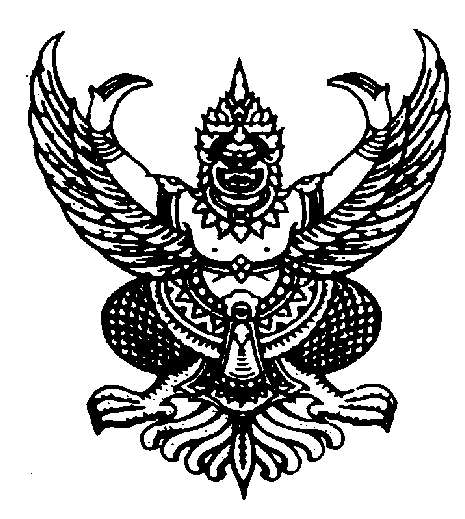 